Office of International EducationAPPLICATION FOR DS-2019 (formerly IAP-66) FOR EXCHANGE VISITOR (“J” VISA)Please fill out the entire application. You must also attach proof of financial ability either in the form of an official fellowship, grant or scholarship notification including dollar amount and type, or, if privately financed, a bank statement.  If using a bank statement, it must be less than six (6) months old, and contain a dollar amount.  The minimum is $14,000 per year.FULL NAME:FULL NAME:FULL NAME:FULL NAME:FULL NAME:FULL NAME:(LAST)(LAST)(LAST)(LAST)(LAST)(LAST)(LAST)(LAST)(LAST)(LAST)(LAST)(LAST)(LAST)(LAST)(LAST)(FIRST)(FIRST)(FIRST)(FIRST)(FIRST)(FIRST)(FIRST)(FIRST)(FIRST)(FIRST)(FIRST)(FIRST)(FIRST)(FIRST)(MIDDLE)(MIDDLE)(MIDDLE)(MIDDLE)(MIDDLE)(MIDDLE)(MIDDLE)(MIDDLE)(MIDDLE)(MIDDLE)(MIDDLE)SEX:DATE OF BIRTH: DATE OF BIRTH: DATE OF BIRTH: DATE OF BIRTH: DATE OF BIRTH: DATE OF BIRTH: DATE OF BIRTH: PLACE OF BIRTH:PLACE OF BIRTH:PLACE OF BIRTH:PLACE OF BIRTH:PLACE OF BIRTH:PLACE OF BIRTH:PLACE OF BIRTH:PLACE OF BIRTH:PLACE OF BIRTH:PLACE OF BIRTH:(month/day/year)(month/day/year)(month/day/year)(month/day/year)(month/day/year)(month/day/year)(month/day/year)(month/day/year)(month/day/year)(month/day/year)(month/day/year)(city, state and country)(city, state and country)(city, state and country)(city, state and country)(city, state and country)(city, state and country)(city, state and country)(city, state and country)(city, state and country)(city, state and country)(city, state and country)LEGAL RESIDENT OF:LEGAL RESIDENT OF:LEGAL RESIDENT OF:LEGAL RESIDENT OF:LEGAL RESIDENT OF:LEGAL RESIDENT OF:LEGAL RESIDENT OF:LEGAL RESIDENT OF:      (city)      (city)      (city)      (city)      (city)      (city)      (city)      (city)      (city)      (city)      (city)      (city)      (city)      (city)      (city)      (state)         (state)         (state)         (state)         (state)         (state)         (state)         (state)         (state)         (state)      (country)   (country)   (country)   (country)   (country)   (country)   (country)Citizen of what country:Citizen of what country:Citizen of what country:Citizen of what country:Citizen of what country:Citizen of what country:Citizen of what country:Citizen of what country:Current Position in Home Country:Current Position in Home Country:Current Position in Home Country:Current Position in Home Country:Current Position in Home Country:Current Position in Home Country:Current Position in Home Country:Current Position in Home Country:Current Position in Home Country:Current Position in Home Country:Current Position in Home Country:Current Position in Home Country:Current Position in Home Country:Current Mailing Address:Current Mailing Address:Current Mailing Address:Current Mailing Address:Current Mailing Address:Current Mailing Address:Current Mailing Address:Current Mailing Address:Appointment Type (Ex: Research Fellow):Appointment Type (Ex: Research Fellow):Appointment Type (Ex: Research Fellow):Appointment Type (Ex: Research Fellow):Appointment Type (Ex: Research Fellow):Appointment Type (Ex: Research Fellow):Appointment Type (Ex: Research Fellow):Appointment Type (Ex: Research Fellow):Appointment Type (Ex: Research Fellow):Appointment Type (Ex: Research Fellow):Appointment Type (Ex: Research Fellow):Appointment Type (Ex: Research Fellow):Appointment Type (Ex: Research Fellow):Appointment Type (Ex: Research Fellow):Appointment Type (Ex: Research Fellow):Appointment Type (Ex: Research Fellow):Appointment Type (Ex: Research Fellow):Department:Department:Department:Department:Department:Proposed Dates of Stay: From:Proposed Dates of Stay: From:Proposed Dates of Stay: From:Proposed Dates of Stay: From:Proposed Dates of Stay: From:Proposed Dates of Stay: From:Proposed Dates of Stay: From:Proposed Dates of Stay: From:Proposed Dates of Stay: From:Proposed Dates of Stay: From:Proposed Dates of Stay: From:To:To:To:(month/day/year)(month/day/year)(month/day/year)(month/day/year)(month/day/year)(month/day/year)(month/day/year)(month/day/year)(month/day/year)(month/day/year)(month/day/year)(month/day/year)(month/day/year)(month/day/year)(month/day/year)(month/day/year)(month/day/year)(month/day/year)(month/day/year)(month/day/year)(month/day/year)(month/day/year)(month/day/year)(month/day/year)(month/day/year)(month/day/year)(month/day/year)(month/day/year)SMCM Salary for this Time Period:SMCM Salary for this Time Period:SMCM Salary for this Time Period:SMCM Salary for this Time Period:SMCM Salary for this Time Period:SMCM Salary for this Time Period:SMCM Salary for this Time Period:SMCM Salary for this Time Period:SMCM Salary for this Time Period:SMCM Salary for this Time Period:SMCM Salary for this Time Period:SMCM Salary for this Time Period:SMCM Salary for this Time Period:SMCM Salary for this Time Period:SMCM Salary for this Time Period:Is this person a new Exchange VisitorIs this person a new Exchange VisitorIs this person a new Exchange VisitorIs this person a new Exchange VisitorIs this person a new Exchange VisitorIs this person a new Exchange VisitorIs this person a new Exchange VisitorIs this person a new Exchange VisitorIs this person a new Exchange VisitorIs this person a new Exchange VisitorIs this person a new Exchange VisitorIs this person a new Exchange VisitorIs this person a new Exchange VisitorIs this person a new Exchange VisitorIs this person a new Exchange Visitoror a transfer from another programor a transfer from another programor a transfer from another programor a transfer from another programor a transfer from another programor a transfer from another programor a transfer from another programor a transfer from another programor a transfer from another programor a transfer from another programor a transfer from another programor a transfer from another programor a transfer from another programor a transfer from another programor a transfer from another program?????If Exchange Visitor is a transfer from another program, please attach a copy of all DS-2019 forms.If Exchange Visitor is a transfer from another program, please attach a copy of all DS-2019 forms.If Exchange Visitor is a transfer from another program, please attach a copy of all DS-2019 forms.If Exchange Visitor is a transfer from another program, please attach a copy of all DS-2019 forms.If Exchange Visitor is a transfer from another program, please attach a copy of all DS-2019 forms.If Exchange Visitor is a transfer from another program, please attach a copy of all DS-2019 forms.If Exchange Visitor is a transfer from another program, please attach a copy of all DS-2019 forms.If Exchange Visitor is a transfer from another program, please attach a copy of all DS-2019 forms.If Exchange Visitor is a transfer from another program, please attach a copy of all DS-2019 forms.If Exchange Visitor is a transfer from another program, please attach a copy of all DS-2019 forms.If Exchange Visitor is a transfer from another program, please attach a copy of all DS-2019 forms.If Exchange Visitor is a transfer from another program, please attach a copy of all DS-2019 forms.If Exchange Visitor is a transfer from another program, please attach a copy of all DS-2019 forms.If Exchange Visitor is a transfer from another program, please attach a copy of all DS-2019 forms.If Exchange Visitor is a transfer from another program, please attach a copy of all DS-2019 forms.If Exchange Visitor is a transfer from another program, please attach a copy of all DS-2019 forms.If Exchange Visitor is a transfer from another program, please attach a copy of all DS-2019 forms.If Exchange Visitor is a transfer from another program, please attach a copy of all DS-2019 forms.If Exchange Visitor is a transfer from another program, please attach a copy of all DS-2019 forms.If Exchange Visitor is a transfer from another program, please attach a copy of all DS-2019 forms.If Exchange Visitor is a transfer from another program, please attach a copy of all DS-2019 forms.If Exchange Visitor is a transfer from another program, please attach a copy of all DS-2019 forms.If Exchange Visitor is a transfer from another program, please attach a copy of all DS-2019 forms.If Exchange Visitor is a transfer from another program, please attach a copy of all DS-2019 forms.If Exchange Visitor is a transfer from another program, please attach a copy of all DS-2019 forms.If Exchange Visitor is a transfer from another program, please attach a copy of all DS-2019 forms.If Exchange Visitor is a transfer from another program, please attach a copy of all DS-2019 forms.If Exchange Visitor is a transfer from another program, please attach a copy of all DS-2019 forms.If Exchange Visitor is a transfer from another program, please attach a copy of all DS-2019 forms.If Exchange Visitor is a transfer from another program, please attach a copy of all DS-2019 forms.If Exchange Visitor is a transfer from another program, please attach a copy of all DS-2019 forms.If Exchange Visitor is a transfer from another program, please attach a copy of all DS-2019 forms.If Exchange Visitor is a transfer from another program, please attach a copy of all DS-2019 forms.If Exchange Visitor is a transfer from another program, please attach a copy of all DS-2019 forms.If Exchange Visitor is a transfer from another program, please attach a copy of all DS-2019 forms.If Exchange Visitor is a transfer from another program, please attach a copy of all DS-2019 forms.If Exchange Visitor is a transfer from another program, please attach a copy of all DS-2019 forms.If Exchange Visitor is a transfer from another program, please attach a copy of all DS-2019 forms.If Exchange Visitor is a transfer from another program, please attach a copy of all DS-2019 forms.If Exchange Visitor is a transfer from another program, please attach a copy of all DS-2019 forms.If Exchange Visitor is a transfer from another program, please attach a copy of all DS-2019 forms.If Exchange Visitor is a transfer from another program, please attach a copy of all DS-2019 forms.If Exchange Visitor is a transfer from another program, please attach a copy of all DS-2019 forms.If Exchange Visitor is a transfer from another program, please attach a copy of all DS-2019 forms.If Exchange Visitor is a transfer from another program, please attach a copy of all DS-2019 forms.If Exchange Visitor is a transfer from another program, please attach a copy of all DS-2019 forms.Work address after Arrival:Work address after Arrival:Work address after Arrival:Work address after Arrival:Work address after Arrival:Work address after Arrival:Work address after Arrival:Work address after Arrival:Work address after Arrival:St. Mary’s St. Mary’s St. Mary’s St. Mary’s St. Mary’s St. Mary’s St. Mary’s St. Mary’s St. Mary’s St. Mary’s St. Mary’s St. Mary’s St. Mary’s St. Mary’s St. Mary’s St. Mary’s St. Mary’s St. Mary’s St. Mary’s St. Mary’s St. Mary’s St. Mary’s St. Mary’s St. Mary’s St. Mary’s St. Mary’s St. Mary’s St. Mary’s St. Mary’s St. Mary’s Work Phone Number After Arrival:Work Phone Number After Arrival:Work Phone Number After Arrival:Work Phone Number After Arrival:Work Phone Number After Arrival:Work Phone Number After Arrival:Work Phone Number After Arrival:Work Phone Number After Arrival:Work Phone Number After Arrival:Work Phone Number After Arrival:Work Phone Number After Arrival:Work Phone Number After Arrival:Work Phone Number After Arrival:Work Phone Number After Arrival:Principal Investigator or Contact Person:Principal Investigator or Contact Person:Principal Investigator or Contact Person:Principal Investigator or Contact Person:Principal Investigator or Contact Person:Principal Investigator or Contact Person:Principal Investigator or Contact Person:Principal Investigator or Contact Person:Principal Investigator or Contact Person:Principal Investigator or Contact Person:Principal Investigator or Contact Person:Principal Investigator or Contact Person:Principal Investigator or Contact Person:Principal Investigator or Contact Person:Principal Investigator or Contact Person:Principal Investigator or Contact Person:Name:Name:  Mandy Reinig    Mandy Reinig    Mandy Reinig    Mandy Reinig    Mandy Reinig    Mandy Reinig    Mandy Reinig    Mandy Reinig    Mandy Reinig    Mandy Reinig    Mandy Reinig    Mandy Reinig    Mandy Reinig    Mandy Reinig    Mandy Reinig    Mandy Reinig    Mandy Reinig    Mandy Reinig    Mandy Reinig    Mandy Reinig    Mandy Reinig    Mandy Reinig    Mandy Reinig    Mandy Reinig    Mandy Reinig    Mandy Reinig    Mandy Reinig    Mandy Reinig    Mandy Reinig    Mandy Reinig    Mandy Reinig    Mandy Reinig    Mandy Reinig    Mandy Reinig    Mandy Reinig    Mandy Reinig    Mandy Reinig    Mandy Reinig    Mandy Reinig    Mandy Reinig    Mandy Reinig    Mandy Reinig    Mandy Reinig    Mandy Reinig  Campus Address:Campus Address:Campus Address:Campus Address:Campus Address:Campus Address:Campus Address: Office of International Education 18952 E. Fisher Road, St. Mary’s City, MD 20686-3001 Office of International Education 18952 E. Fisher Road, St. Mary’s City, MD 20686-3001 Office of International Education 18952 E. Fisher Road, St. Mary’s City, MD 20686-3001 Office of International Education 18952 E. Fisher Road, St. Mary’s City, MD 20686-3001 Office of International Education 18952 E. Fisher Road, St. Mary’s City, MD 20686-3001 Office of International Education 18952 E. Fisher Road, St. Mary’s City, MD 20686-3001 Office of International Education 18952 E. Fisher Road, St. Mary’s City, MD 20686-3001 Office of International Education 18952 E. Fisher Road, St. Mary’s City, MD 20686-3001 Office of International Education 18952 E. Fisher Road, St. Mary’s City, MD 20686-3001 Office of International Education 18952 E. Fisher Road, St. Mary’s City, MD 20686-3001 Office of International Education 18952 E. Fisher Road, St. Mary’s City, MD 20686-3001 Office of International Education 18952 E. Fisher Road, St. Mary’s City, MD 20686-3001 Office of International Education 18952 E. Fisher Road, St. Mary’s City, MD 20686-3001 Office of International Education 18952 E. Fisher Road, St. Mary’s City, MD 20686-3001 Office of International Education 18952 E. Fisher Road, St. Mary’s City, MD 20686-3001 Office of International Education 18952 E. Fisher Road, St. Mary’s City, MD 20686-3001 Office of International Education 18952 E. Fisher Road, St. Mary’s City, MD 20686-3001 Office of International Education 18952 E. Fisher Road, St. Mary’s City, MD 20686-3001 Office of International Education 18952 E. Fisher Road, St. Mary’s City, MD 20686-3001 Office of International Education 18952 E. Fisher Road, St. Mary’s City, MD 20686-3001 Office of International Education 18952 E. Fisher Road, St. Mary’s City, MD 20686-3001 Office of International Education 18952 E. Fisher Road, St. Mary’s City, MD 20686-3001 Office of International Education 18952 E. Fisher Road, St. Mary’s City, MD 20686-3001 Office of International Education 18952 E. Fisher Road, St. Mary’s City, MD 20686-3001 Office of International Education 18952 E. Fisher Road, St. Mary’s City, MD 20686-3001 Office of International Education 18952 E. Fisher Road, St. Mary’s City, MD 20686-3001 Office of International Education 18952 E. Fisher Road, St. Mary’s City, MD 20686-3001 Office of International Education 18952 E. Fisher Road, St. Mary’s City, MD 20686-3001 Office of International Education 18952 E. Fisher Road, St. Mary’s City, MD 20686-3001 Office of International Education 18952 E. Fisher Road, St. Mary’s City, MD 20686-3001 Office of International Education 18952 E. Fisher Road, St. Mary’s City, MD 20686-3001 Office of International Education 18952 E. Fisher Road, St. Mary’s City, MD 20686-3001 Office of International Education 18952 E. Fisher Road, St. Mary’s City, MD 20686-3001 Office of International Education 18952 E. Fisher Road, St. Mary’s City, MD 20686-3001 Office of International Education 18952 E. Fisher Road, St. Mary’s City, MD 20686-3001 Office of International Education 18952 E. Fisher Road, St. Mary’s City, MD 20686-3001 Office of International Education 18952 E. Fisher Road, St. Mary’s City, MD 20686-3001 Office of International Education 18952 E. Fisher Road, St. Mary’s City, MD 20686-3001 Office of International Education 18952 E. Fisher Road, St. Mary’s City, MD 20686-3001Phone:Phone:240-895-4202240-895-4202240-895-4202240-895-4202240-895-4202240-895-4202240-895-4202Fax:Fax:Fax:Fax:Fax:240-895-4463240-895-4463240-895-4463240-895-4463240-895-4463240-895-4463240-895-4463240-895-4463240-895-4463240-895-4463E-mail:E-mail:E-mail:E-mail:E-mail:E-mail:arreinig@smcm.eduarreinig@smcm.eduarreinig@smcm.eduarreinig@smcm.eduarreinig@smcm.eduarreinig@smcm.eduarreinig@smcm.eduarreinig@smcm.eduarreinig@smcm.eduarreinig@smcm.eduarreinig@smcm.eduarreinig@smcm.eduarreinig@smcm.eduarreinig@smcm.eduarreinig@smcm.eduarreinig@smcm.eduSend completed DS-2019 to: (Check One):Send completed DS-2019 to: (Check One):Send completed DS-2019 to: (Check One):Send completed DS-2019 to: (Check One):Send completed DS-2019 to: (Check One):Send completed DS-2019 to: (Check One):Send completed DS-2019 to: (Check One):Send completed DS-2019 to: (Check One):Send completed DS-2019 to: (Check One):Send completed DS-2019 to: (Check One):Send completed DS-2019 to: (Check One):Send completed DS-2019 to: (Check One):Send completed DS-2019 to: (Check One):Send completed DS-2019 to: (Check One):Send completed DS-2019 to: (Check One):Send completed DS-2019 to: (Check One):Send completed DS-2019 to: (Check One):Send completed DS-2019 to: (Check One):Exchange VisitorExchange VisitorExchange VisitorExchange VisitorExchange VisitorExchange VisitorExchange VisitorExchange VisitorExchange Visitoror PI/Contact Personor PI/Contact Personor PI/Contact Personor PI/Contact Personor PI/Contact Personor PI/Contact Personor PI/Contact PersonXX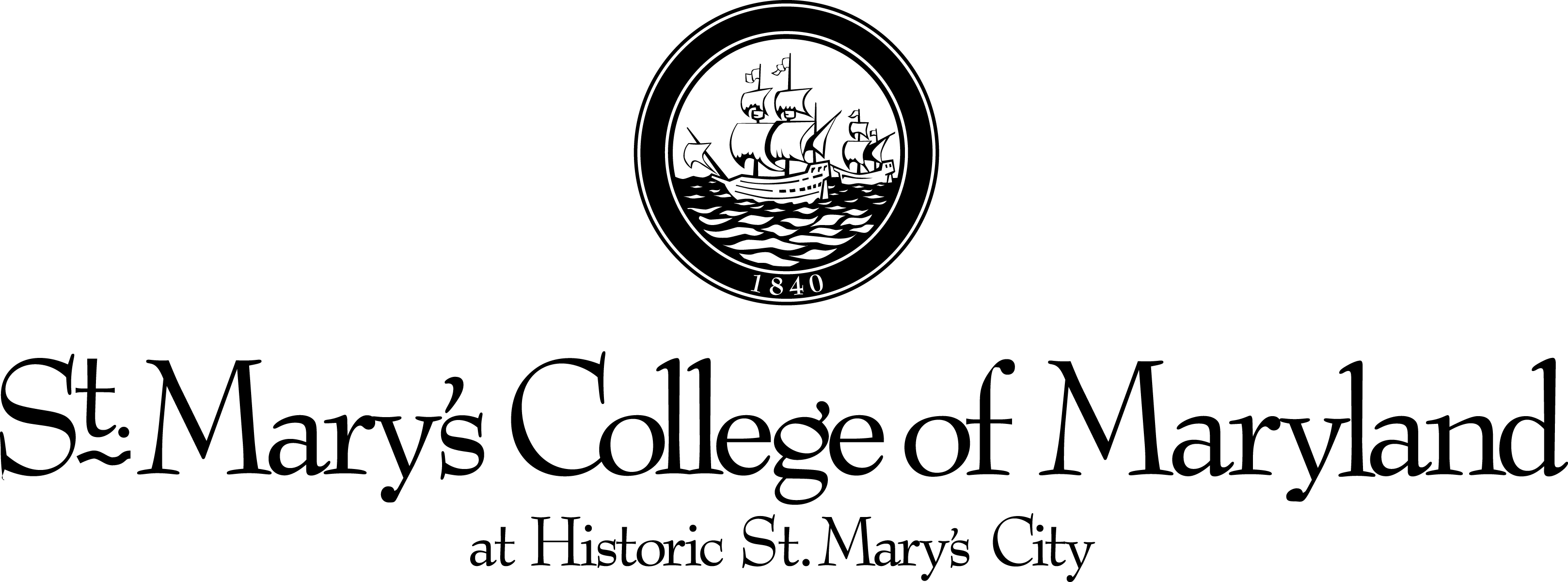 